В России для детей с ограниченными возможностями здоровья  создана и успешно функционирует система специального образования. В этих учреждениях созданы особые условия для занятий с такими детьми, работают врачи, специальные педагоги. Но во многом из-за обособленности специальных коррекционных образовательных учреждений уже в детстве происходит разделение общества на здоровых и инвалидов. В результате обучения детей-инвалидов в специальных условиях – конкурентность их на образовательном рынке низкая и тяга к продолжению образования невелика по сравнению с выпускниками обычных общеобразовательных учреждений.Альтернатива такой системы – совместное обучение  детей  с ограничениями возможностями  здоровья  издоровых  детей  в обычных образовательных учреждениях. Инклюзивное (франц. Inclusif – включающий в себя, от лат. include – заключаю, включаю) или включенное образование – термин, используемый для описания процесса обучения детей с особыми потребностями в общеобразовательных (массовых) школах.В основу инклюзивного образования положена идеология, которая исключает любую дискриминацию детей, которая обеспечивает равное отношение ко всем людям, но создает особые условия для детей, имеющих особые образовательные потребности. Инклюзивное образование – процесс развития общего образования, который подразумевает доступность образования для всех, в плане приспособления к различным нуждам всех детей, что обеспечивает доступ к образованию для детей с особыми потребностями.Инклюзивное образование – это такой процесс обучения и воспитания, при котором ВСЕ дети, в независимости от их физических, психических, интеллектуальных и иных особенностей, включены в общую систему образования и обучаются по месту жительства вместе со своими сверстниками без инвалидности в одних и тех же общеобразовательных школах, которые учитывают их особые образовательные потребности и оказывают необходимую специальную поддержку.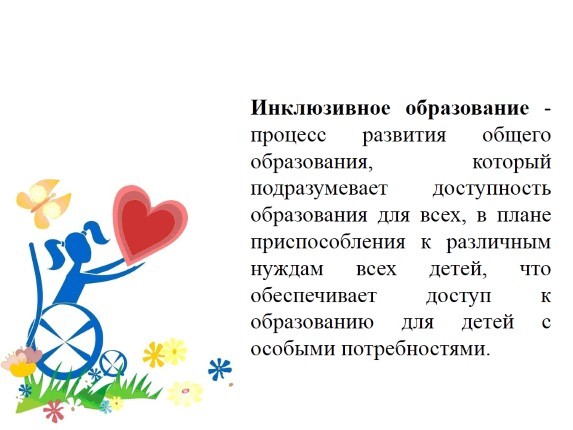 Совместное (инклюзивное) обучение признано всем мировым сообществом как наиболее гуманное и наиболее эффективное. Направление на развитие инклюзивного образования так же становится одним из главных в российской образовательной политике. Положения об инклюзивном образовании закреплены в российских государственных документах (Национальная доктрина образования Российской Федерации до 2025 года, Концепция модернизации российского образования на период до 2010 года и т. д.).Инклюзивное обучение детей с особенностями развития совместно с их сверстниками – это обучение разных детей в одном классе, а не в специально выделенной группе (классе) при общеобразовательной школе.Восемь принципов инклюзивного образования:1.Ценность человека не зависит от его способностей и достижений;2.Каждый человек способен чувствовать и думать;3.Каждый человек имеет право на общение и на то, чтобы быть услышанным;4.Все люди нуждаются друг в друге;5.Подлинное образование может осуществляться только в контексте реальных взаимоотношений;6.Все люди нуждаются в поддержке и дружбе ровесников;7.Для всех обучающихся достижение прогресса скорее может быть в том, что они могут делать, чем в том, что не могут;8.Разнообразие усиливает все стороны жизни человека.Система инклюзивного образования включает в себя учебные заведения среднего, профессионального и высшего образования. Ее целью является создание безбарьерной среды в обучении и профессиональной подготовке людей с ограниченными возможностями. Данный комплекс мер подразумевает как техническое оснащение образовательных учреждений, так и разработку специальных учебных курсов для педагогов и других учащихся, направленных на развитие их взаимодействия с инвалидами. Кроме этого необходимы специальные программы, направленные на облегчение процесса адаптации детей с ограниченными возможностями в общеобразовательном учреждении.Текущее российское законодательство в области инклюзивного образования.Законодательство Российской Федерации, в соответствии с основополагающими международными документами в области образования, предусматривает принцип равных прав на образование для лиц с ограниченными возможностями здоровья – как взрослых, так и детей. Эти гарантии закреплены в Конституции РФ и во многих законодательных актах России: Федеральном законе Российской Федерации от 29 декабря 2012 № 273-ФЗ «Об образовании в Российской Федерации», Федеральном законе от 24.11.95 N 181-ФЗ (ред. от 21.07.2014 с изменениями, вступившими в силу с 21.10.2014), Федеральном законе от 24 июля 1998 года № 124-ФЗ «Об основных гарантиях прав ребенка в Российской Федерации», Постановлении Правительства Российской Федерации от 17 марта 2011 года N 175 «О государственной программе Российской Федерации "Доступная среда" на 2011-2015 годы» (с изменениями на 11.09.2012 года), в иных нормативных правовых актах Российской Федерации.В 2008 году Россия подписала Конвенцию ООН «О правах инвалидов». В статье двадцать четвертой Конвенции говорится том, что в целях реализации права на образование государства-участники должны обеспечить инклюзивное образование на всех уровнях и обучение в течение всей жизни человека.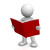 Нормативно-правовые документы «О концепции интегрированного обучения лиц с ограниченными возможностями здоровья (со специальными образовательными потребностями) – Письмо Минобразования РФ от 16.04.2001 N 29/1524-6Федеральный закон от  03 мая 2012 г. № 46-ФЗ «О ратификации конвенции о правах инвалидов»"О социальной защите инвалидов Российской Федерации"- закон Российской Федерации от 24 ноября 1995 г. №181-ФЗ (с дополнениями и изменениями)«Об утверждении Типового положения о специальном (коррекционном) образовательном учреждении для обучающихся, воспитанников с ограниченными возможностями здоровья» - Постановление Правительства РФ от 12 марта 1997 г. N 288 (в ред.  от 10 марта 2009 г.)Письмо Минобразования РФ от 24 января 2003 г. N 01-50-25/32-05 "О защите конституционных прав на образование детей-инвалидов, страдающих умственной отсталостью"ПРИКАЗ МИНОБРНАУКИ РОССИИ ОТ 9 НОЯБРЯ 2015 Г. № 1309 «ОБ УТВЕРЖДЕНИИ ПОРЯДКА ОБЕСПЕЧЕНИЯ УСЛОВИЙ ДОСТУПНОСТИ ДЛЯ ИНВАЛИДОВ ОБЪЕКТОВ И ПРЕДОСТАВЛЯЕМЫХ УСЛУГ В СФЕРЕ ОБРАЗОВАНИЯ, А ТАКЖЕ ОКАЗАНИЯ ИМ ПРИ ЭТОМ НЕОБХОДИМОЙ ПОМОЩИ»Статья 65 пункт 3 ФЗ -273 о родительской плате детей - инвалидов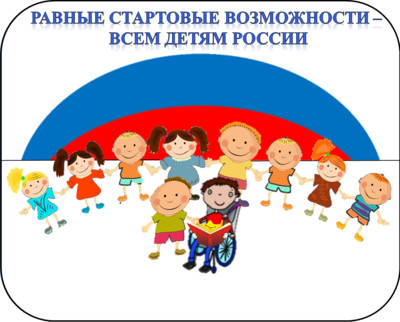 Цель организации инклюзивного образования детей с ОВЗ  в ДОУ:Обеспечение права детей с ОВЗ в возрасте от 1,5 лет до 7 лет на качественное и доступное образование по полной общеобразовательной или индивидуальной программе, обеспечение социальной адаптации и интеграции детей с ОВЗ в новую социальную среду, осуществление коррекции отклонений в физическом и психическом развитии воспитанников с учётом индивидуальных возможностей и личностных особенностей ребёнка, обеспечение условий для совместного воспитания детей с разными образовательными возможностями.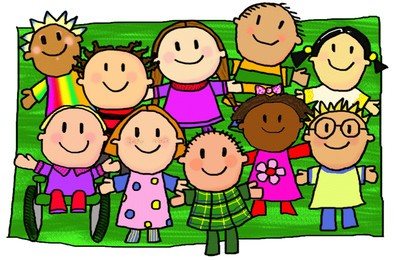 Форма образовательной инклюзии детей с ОВЗ зависит от степени выраженности недостатков физического и (или) психического развития, сложности структуры нарушения, уровня готовности ребенка к инклюзии в среду нормально развивающихся сверстников и предусматривает:-    частичную инклюзию, при которой дети, еще не способные на равных со здоровыми сверстниками овладевать федеральным государственным образовательным стандартом дошкольного образования, вливаются лишь на часть дня (например, на его вторую половину) в массовые группы в количестве 1- 2 ребенка;- комбинированную инклюзию, при которой дети с уровнем психофизического и речевого развития, соответствующим или близким к возрастной норме, в количестве 1- 2 ребенка на равных воспитываются в массовых группах, получая постоянную коррекционную помощь учителя-логопеда, учителя-дефектолога, педагога-психолога. Организация образовательного процесса в условиях инклюзивного образования для детей с ОВЗ осуществляется в системе психолого-медико-педагогического сопровождения.Прием детей с ОВЗ в общеобразовательную группу осуществляется на основании Положения об организации комбинированной и (или) частичной инклюзии детей с ОВЗ в общеобразовательную группу ДОУ,  письменного заявления родителей (законных представителей) на имя заведующего ДОУ, медицинского заключения лечебного учреждения и осуществляется в общем порядке, установленном законодательством.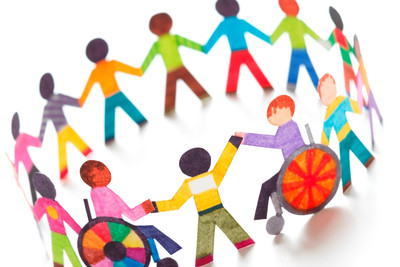 В основе инклюзивного образования лежит парадигма гуманистической педагогики, деятельность ДОУ выстраивается на концепции:   -  развития личности Л. С. Выготского, идеи о «зоне ближайшего развития» и развивающего обучения;   -  амплификации (обогащения) психологического развития дошкольников (А.В.Запорожец и его школа);на принципах личностного и деятельностного подходов(Б.Г.Ананьев, Л.С. Выготский, П.Я.Гальперин, А.Н.Леонтьев, С.Л.Рубинштейн).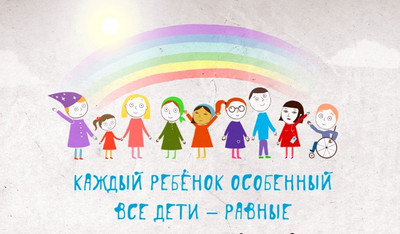 Оказание образовательных услуг детям с ОВЗ  осуществляется по заявлению родителей и на основании заключения врачей – специалистов при наличии выписки из истории развития ребенка, не более 1-2 человек на группу с сопровождающим взрослым.  Выбор модели по оказанию образовательных услуг ребенку с ОВЗ основывается на следующих показателях:особенность развития ребенка;характер продвижения ребенка в процессе образования;степень интеграции ребенка в коллектив сверстников;желания и запросы родителей (законных представителей). Выбор содержания, форм, средств, методов и приемов воспитательно-образовательной работы с детьми в рамках каждой модели определяется общеобразовательной программой ДОУ.Образовательный процесс в детском саду строится на основе примерной образовательной программы «От рождения до школы», редакция 2019 г.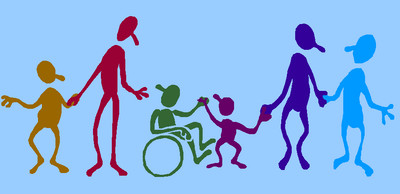 "Инклюзивное образование в ДОУ - дети должны быть вместе"